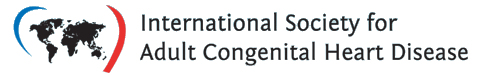 Supplementary ACHD Echo Acquisition Protocol forVentricular Septal DefectsThe following protocol for echo in adult patients with Ventricular Septal Defects is a guide for performing a comprehensive assessment of this group of patients.  It is intended as a supplementary guide to the ISACHD echo protocol and sequential analysis and all regular measurements should be included. It highlights areas of interest in each view specific to unrepaired and repaired VSDs. BackgroundVSDs represent the most common congenital cardiac malformation (approx. 30% of congenital heart defects). 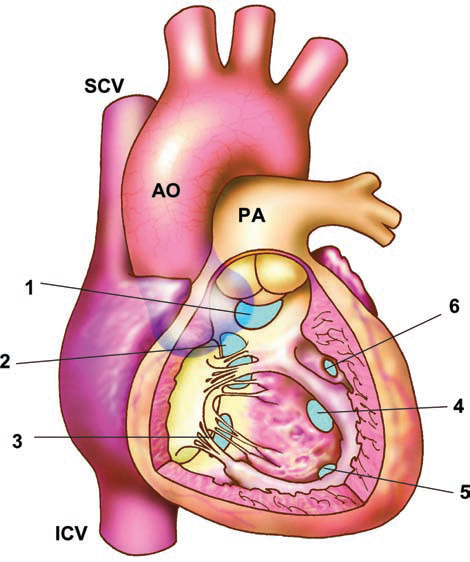 Depending on the location of the defect within the ventricular septum and the relationship to the membranous septum, perimembranous defects, doubly committed defects (also called supracristal or subarterial outlet VSDs) and muscular defects are distinguished. Perimembranous defects border the membranous septum and represent the most common form (approx. 80%). These VSDs are subaortic and subtricuspid and are characterized by fibrous continuity between the aortic and the tricuspid valve. However, the defect can extend into the inlet or outlet part of the ventricular septum. Muscular VSDs account for approx. 15-20% of VSDs in adults and are completely surrounded by ventricular musculature. They can occur within the inlet, apical (trabecular) or outlet portion of the RV. They may be multiple. Doubly committed or outlet VSDs are characterized by a defect in the fibrous continuity between the aortic and pulmonary valves and are located directly beneath the semilunar valves. Doubly committed VSDs are typically associated with aortic cusp prolapse (usually the right coronary cusp) and AR.Inlet or AVSDs: see AVSD echo protocol.Gerbode defects: deficiency of the atrioventricular membraneous septum and represents a shunt from the left ventricle to the right atrium. These defects can be native or can occur post AVSD repair. Disruption of normal aortic valve function, namely regurgitation due to prolapsing of the right or non-coronary cusp is a recognised complication of doubly committed VSDs and also (but less commonly) in perimembranous outlet VSDs.  A double chambered RV may develop or progress during adult life; especially in perimembranous VSDs. Particular attention is required to not overlook this lesion.In cases where VSDs become haemodynamically significant, it is left atrium and left ventricle which are affected by volume overload, in contrast to the right heart overload seen in atrial septal defects.  Common associationsLeft atrial and ventricular volume overload Elevated pulmonary artery pressure, or Eisenmenger’s physiology Aortic sinus prolapse and aortic valve regurgitationDouble-chambered right ventricleSurgical or trans-catheter approachesSurgical patchPercutaneous occluderResidual haemodynamic lesions and complications in repaired VSDResidual shunt Persistent LV dilatation and systolic or diastolic dysfunctionResidual elevated pulmonary artery pressureResidual aortic valve abnormalities and regurgitationDouble-chambered RV Device location and interference with surrounding structuresVSD HaemodynamicsThe peak pressure gradient across the VSD is obtained with CW Doppler and is useful in estimating PA systolic pressure (in the absence of RV outflow obstruction) when compared with the patient’s systolic blood pressure. In the absence of LV outflow obstruction, the systolic blood pressure is used as a surrogate for left ventricular systolic pressure.  It is important to exclude pulmonary hypertension which can have a significant impact on treatment. This method of estimating RV pressure is particularly useful in cases where the VSD jet is directed towards the tricuspid valve and so contaminates the TR Doppler signal. A restrictive VSD describes the haemodynamic situation of the defect rather than referring to the anatomy. The term is used when a high pressure difference between left & right ventricles is maintained suggesting that RV pressure is normal and so the amount of blood passing through the defect is small. In adults with increased LV diastolic pressure, left to right shunt may also occur during diastole which can contribute to further left heart volume overloadingImaging protocol for ventricular septal defectVSD ReportingKey points to include in transthoracic echo report:VSDLocationMeasurementDirection of shuntingSystolic pressure gradientPresence of diastolic flow >1m/sec suggests diastolic diseaseLV size/degree of dilatation and systolic functionLA sizeRVSP or mean PA pressureAssociated lesions specific to type of VSDFor perimembraneous VSD, aortic valve functionIf associated with a double chambered RV, then gradient within the RV.Post repair: LV size & function as a function of remodellingVSD patch/occluder integrity and residual leaksPresence of aortic valve regurgitationKey views specific to VSD patients: 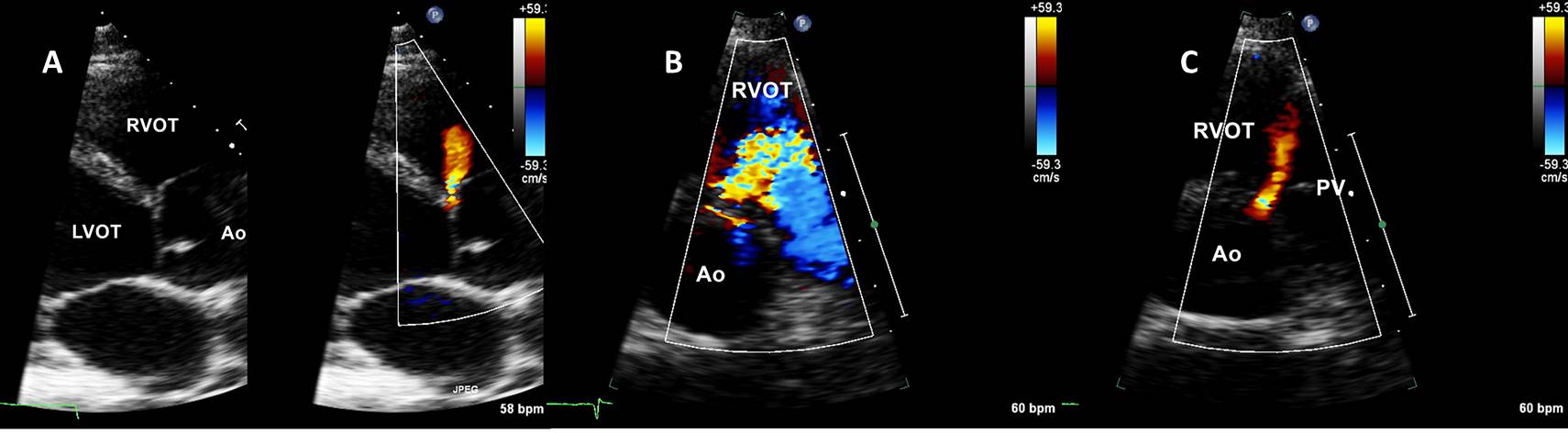 Fig. 1parasternal long axis view of a subarterial VSD. Note that the right aorta sinus is already showing signs of prolapse. The flow through VSD shows clearly that the defect is subaortic. Parasternal short axis view systolic frame: showing the high jet velocity crossing the VSD and the laminar flow in the RVOTParasternal short axis view diastolic frame:  Absent septal tissue between aortic valve and pulmonary valve is characteristic of doubly committed sub-arterial VSD.  The jet through VSD is very close to the pulmonary valve. Confirming that it is a subarterial VSD.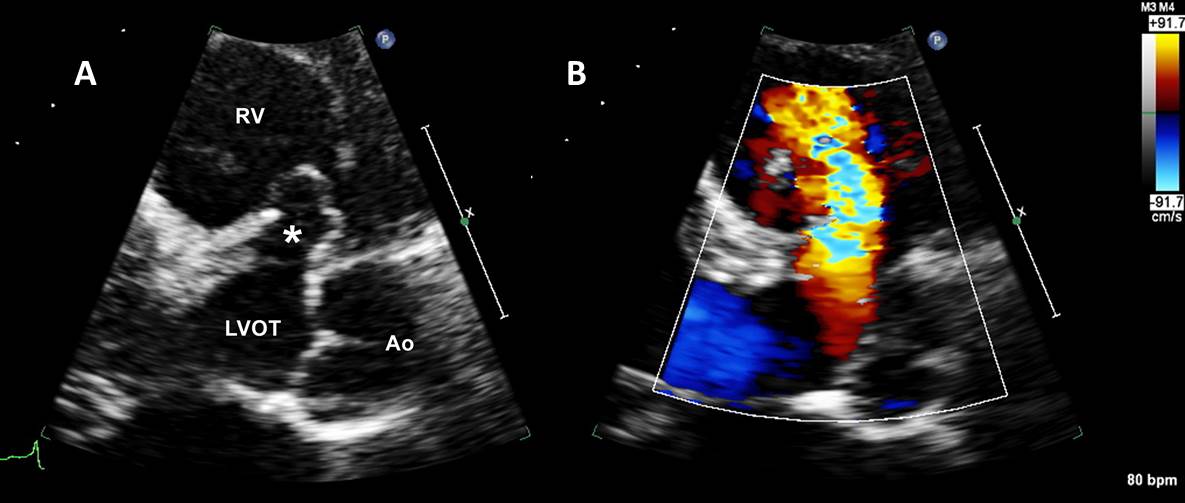 Fig. 2Parasternal long axis view (zoom mode) showing a perimembranous VSD with: aneurysmal formation (pseudo aneurysm), tricuspid valve tissue spontaneously closing the defect.high velocity colour flow Doppler through the defect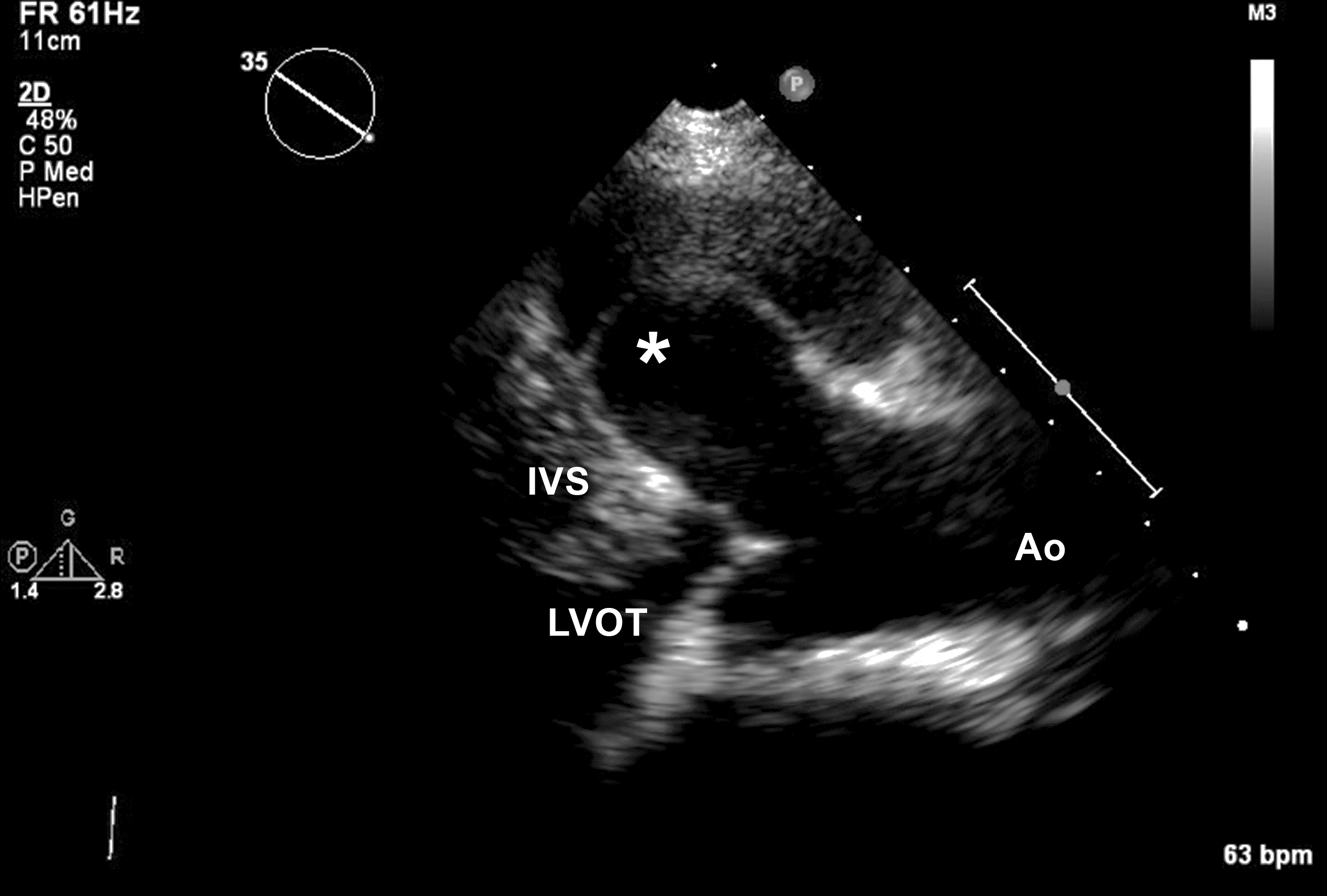 Fig 3Prolapse of the right coronary sinus (*)  through a subarterial VSD sealing the VSD completely.  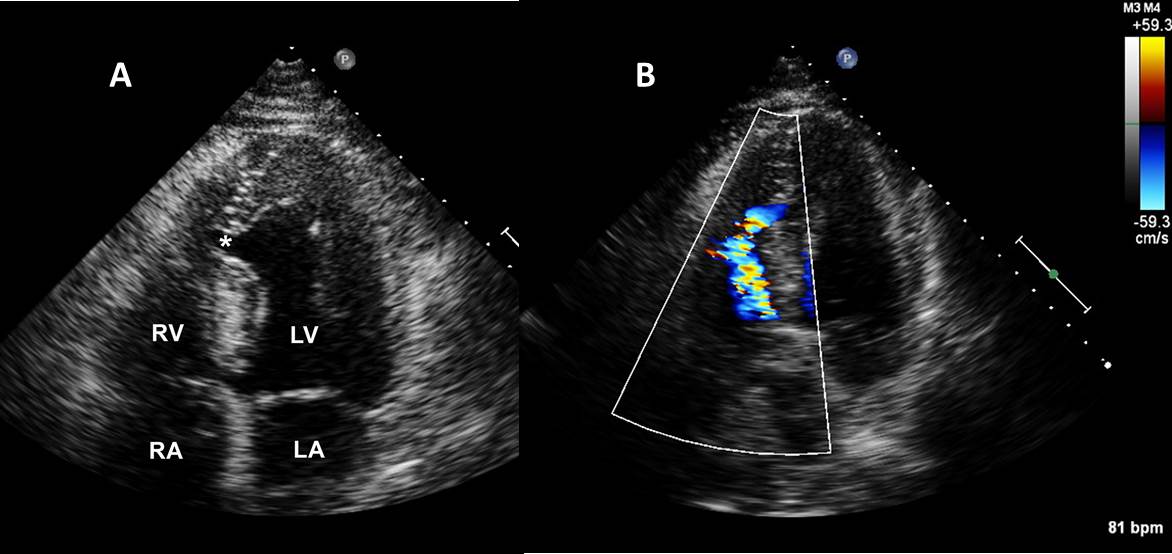 Fig. 4Apical four chamber viewMid-muscular VSD (*) High velocity colour flow Doppler through the defect. The direction of this jet can cause problems for the correct interpretation of the CW Doppler from the tricuspid regurgitation.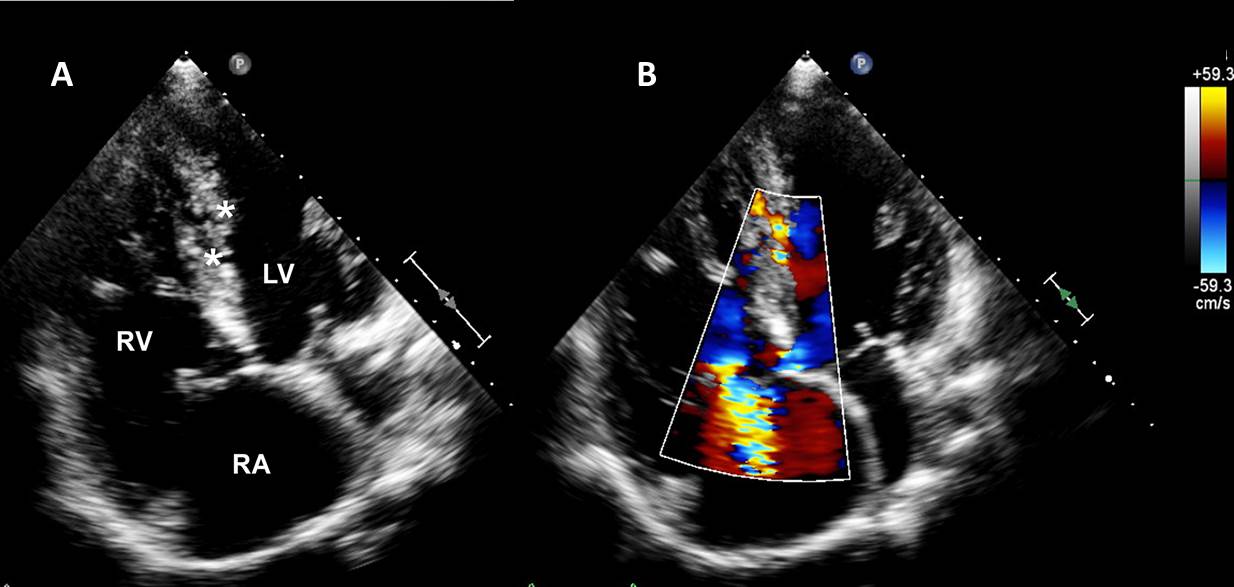 Fig 5Focused apical RV viewMultiple mid muscular VSDs (*)Colour flow Doppler confirming the defects and showing moderate tricuspid regurgitation.  A                                                             B                                                             C  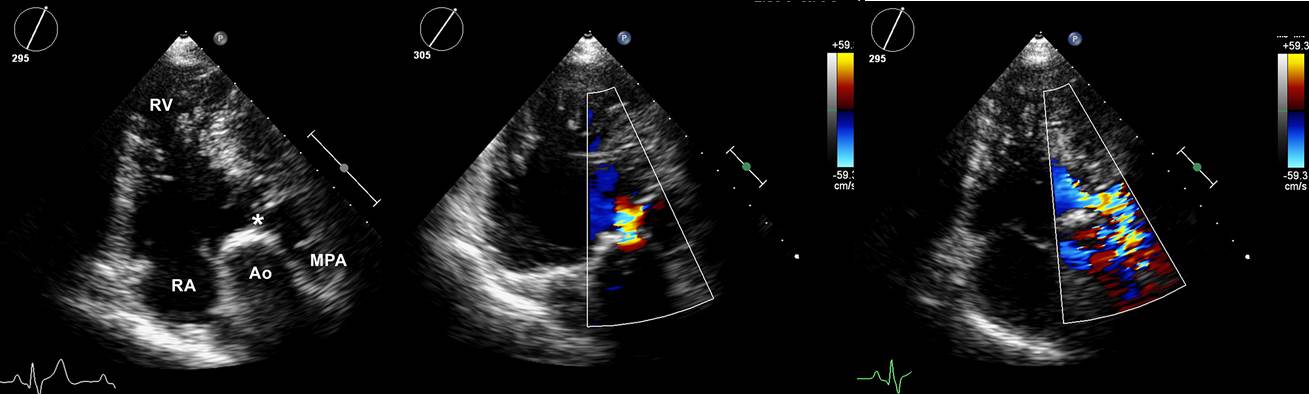 Fig 6. With the use of iRotate this unorthodox view can be acquiredGives the landmarks with an asterisk marking a subvalvular narrowing. This results from the jet lesion of a small VSD and form DCRV.Early systole the residual VSD jet is seen entering the RV-RVOTLate systole high velocity jet from the DCRV obstruction is shown. The severity of the obstruction can also be calculated using the Vmax from the tricuspid regurgitation jet velocity.Subcostal viewsEstablish abdominal and atrial situs, cardiac position & direction of apexAssess IVC size  & collapse to estimate RA pressureHepatic venous Doppler to assess venous flow pattern and flow reversalIdentification of VSD location and size  (perimembranous, muscular, doubly committed)Examine for multiple defectsRetrograde flow in abdominal aorta (in cases where significant AR present)Parasternal viewsIdentification of VSD location:2D & colour Doppler sweeps of entire septumPLAX (perimembranous inlet/outlet, muscular)PSAX at level of great vessels 9-12 o’clock perimembranous VSD12-3 o’clock outlet VSDPSAX all levels (muscular VSDs may require atypical views)2D measurement of defectPeak CW Doppler gradient of VSD flow to assess RV pressureAssessment of Aortic valve cusp prolapse Colour Doppler assessment for ARPulmonary valve anatomy & function, degree of PRDoppler of pulmonary valve  & estimation of PA mean & end-diastolic pressureAnatomy of RVOT and main pulmonary artery and proximal branchesDoppler of RVOT for double-chambered RV (interference of VSD jet may complicate interpretation)Assessment tricuspid valve (aneurysmal transformation of VSD, pseudo aneurysm)Tricuspid regurgitation. CW for RV systolic pressure (if increased TR velocity, then need to exclude double-chambered RV)LV sizeApical viewsIdentification of VSD location and size: apical 4 & 5 chamber views (perimembranous, inlet/outlet, muscular)Left atrial size Detailed LV function assessment.Assessment of aortic valve functionRV size and functionAssessment of tricuspid valve function and regurgitation (be aware that VSD jets can sometimes be confused with the TR jet depending on VSD jet direction). Suprasternal viewsRetrograde diastolic flow in descending aorta in the presence of AR. 